Annual Implementation Plan - 2024Define actions, outcomes, success indicators and activitiesSt Albans Secondary College (8330)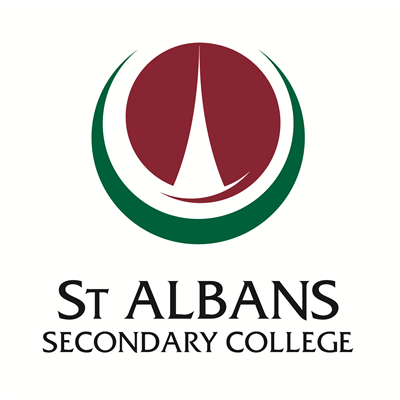 Define actions, outcomes, success indicators and activitiesGoal 2To maximise learning and engagement for every student in every classroom.To maximise learning and engagement for every student in every classroom.To maximise learning and engagement for every student in every classroom.To maximise learning and engagement for every student in every classroom.To maximise learning and engagement for every student in every classroom.12-month target 2.1 targetTo increase the percentage of students who are in the exceeding and strong proficiency levels for;
- Year 9 Reading from 58% to 60%,
- Year 9 Writing from 68% to 70%
- Year 9 Numeracy from 66% to 68%.To increase the percentage of students who are in the exceeding and strong proficiency levels for;
- Year 9 Reading from 58% to 60%,
- Year 9 Writing from 68% to 70%
- Year 9 Numeracy from 66% to 68%.To increase the percentage of students who are in the exceeding and strong proficiency levels for;
- Year 9 Reading from 58% to 60%,
- Year 9 Writing from 68% to 70%
- Year 9 Numeracy from 66% to 68%.To increase the percentage of students who are in the exceeding and strong proficiency levels for;
- Year 9 Reading from 58% to 60%,
- Year 9 Writing from 68% to 70%
- Year 9 Numeracy from 66% to 68%.To increase the percentage of students who are in the exceeding and strong proficiency levels for;
- Year 9 Reading from 58% to 60%,
- Year 9 Writing from 68% to 70%
- Year 9 Numeracy from 66% to 68%.12-month target 2.2 targetTo increase the mean All Studies VCE score from 31  to 31.50, 
- to increase the percentage of VCE study scores that are greater than or equal to 40, from 7.8 to 9.0%,
- to increase the VCE completion rate by 2% from a baseline set in 2023 (94%)To increase the mean All Studies VCE score from 31  to 31.50, 
- to increase the percentage of VCE study scores that are greater than or equal to 40, from 7.8 to 9.0%,
- to increase the VCE completion rate by 2% from a baseline set in 2023 (94%)To increase the mean All Studies VCE score from 31  to 31.50, 
- to increase the percentage of VCE study scores that are greater than or equal to 40, from 7.8 to 9.0%,
- to increase the VCE completion rate by 2% from a baseline set in 2023 (94%)To increase the mean All Studies VCE score from 31  to 31.50, 
- to increase the percentage of VCE study scores that are greater than or equal to 40, from 7.8 to 9.0%,
- to increase the VCE completion rate by 2% from a baseline set in 2023 (94%)To increase the mean All Studies VCE score from 31  to 31.50, 
- to increase the percentage of VCE study scores that are greater than or equal to 40, from 7.8 to 9.0%,
- to increase the VCE completion rate by 2% from a baseline set in 2023 (94%)12-month target 2.3 targetTo increase the percentage positive response on the AtoSS from;
- 65% to 67% for Differentiated learning challenge,
- 58% to 60% for Stimulated learning,
- 49% to 52% for Student voice and agency,
- 69% to 71% for Effective teaching timeTo increase the percentage positive response on the AtoSS from;
- 65% to 67% for Differentiated learning challenge,
- 58% to 60% for Stimulated learning,
- 49% to 52% for Student voice and agency,
- 69% to 71% for Effective teaching timeTo increase the percentage positive response on the AtoSS from;
- 65% to 67% for Differentiated learning challenge,
- 58% to 60% for Stimulated learning,
- 49% to 52% for Student voice and agency,
- 69% to 71% for Effective teaching timeTo increase the percentage positive response on the AtoSS from;
- 65% to 67% for Differentiated learning challenge,
- 58% to 60% for Stimulated learning,
- 49% to 52% for Student voice and agency,
- 69% to 71% for Effective teaching timeTo increase the percentage positive response on the AtoSS from;
- 65% to 67% for Differentiated learning challenge,
- 58% to 60% for Stimulated learning,
- 49% to 52% for Student voice and agency,
- 69% to 71% for Effective teaching time12-month target 2.4 targetTo increase the percentage positive response on the SSS from;
- 52% to 56% for Academic emphasis,
- 73% to 75% for Use student feedback to improve practice,
- 77% to 79% for Plan differentiated learning activitiesTo increase the percentage positive response on the SSS from;
- 52% to 56% for Academic emphasis,
- 73% to 75% for Use student feedback to improve practice,
- 77% to 79% for Plan differentiated learning activitiesTo increase the percentage positive response on the SSS from;
- 52% to 56% for Academic emphasis,
- 73% to 75% for Use student feedback to improve practice,
- 77% to 79% for Plan differentiated learning activitiesTo increase the percentage positive response on the SSS from;
- 52% to 56% for Academic emphasis,
- 73% to 75% for Use student feedback to improve practice,
- 77% to 79% for Plan differentiated learning activitiesTo increase the percentage positive response on the SSS from;
- 52% to 56% for Academic emphasis,
- 73% to 75% for Use student feedback to improve practice,
- 77% to 79% for Plan differentiated learning activities12-month target 2.5 targetTo increase the percentage positive response on the POS from 70% to 72% for Stimulating learning environment.To increase the percentage positive response on the POS from 70% to 72% for Stimulating learning environment.To increase the percentage positive response on the POS from 70% to 72% for Stimulating learning environment.To increase the percentage positive response on the POS from 70% to 72% for Stimulating learning environment.To increase the percentage positive response on the POS from 70% to 72% for Stimulating learning environment.KIS 2.aSystematic use of assessment strategies and measurement practices to obtain and provide feedback on student learning growth, attainment and wellbeing capabilitiesStrengthen teacher capacity to utilise a range of assessment and feedback strategies to improve student outcomes.Strengthen teacher capacity to utilise a range of assessment and feedback strategies to improve student outcomes.Strengthen teacher capacity to utilise a range of assessment and feedback strategies to improve student outcomes.Strengthen teacher capacity to utilise a range of assessment and feedback strategies to improve student outcomes.Strengthen teacher capacity to utilise a range of assessment and feedback strategies to improve student outcomes.ActionsAction 1
To develop a shared understanding of the use of formative assessment in our teaching and learning framework

Action 2
To develop staff capacity to support students to actively engage with feedback in class

Action 3
To investigate best practice models for assessment and reporting to inform future directions for whole school assessment approaches
Action 1
To develop a shared understanding of the use of formative assessment in our teaching and learning framework

Action 2
To develop staff capacity to support students to actively engage with feedback in class

Action 3
To investigate best practice models for assessment and reporting to inform future directions for whole school assessment approaches
Action 1
To develop a shared understanding of the use of formative assessment in our teaching and learning framework

Action 2
To develop staff capacity to support students to actively engage with feedback in class

Action 3
To investigate best practice models for assessment and reporting to inform future directions for whole school assessment approaches
Action 1
To develop a shared understanding of the use of formative assessment in our teaching and learning framework

Action 2
To develop staff capacity to support students to actively engage with feedback in class

Action 3
To investigate best practice models for assessment and reporting to inform future directions for whole school assessment approaches
Action 1
To develop a shared understanding of the use of formative assessment in our teaching and learning framework

Action 2
To develop staff capacity to support students to actively engage with feedback in class

Action 3
To investigate best practice models for assessment and reporting to inform future directions for whole school assessment approaches
OutcomesAction 1
Students will:
- Complete a more diverse range of formative assessment tasks
Teachers will: 
- Use a variety of approaches to formative assessment

Action 2
Students will:
- Engage with feedback more regularly and thoroughly to improve their learning outcomes
Teachers will: 
- Use a variety of approaches to ensuring student engagement with feedback

Action 3
Leaders will:
- Evaluate a range of assessment and reporting models and approaches, including those from other schools 

Action 1
Students will:
- Complete a more diverse range of formative assessment tasks
Teachers will: 
- Use a variety of approaches to formative assessment

Action 2
Students will:
- Engage with feedback more regularly and thoroughly to improve their learning outcomes
Teachers will: 
- Use a variety of approaches to ensuring student engagement with feedback

Action 3
Leaders will:
- Evaluate a range of assessment and reporting models and approaches, including those from other schools 

Action 1
Students will:
- Complete a more diverse range of formative assessment tasks
Teachers will: 
- Use a variety of approaches to formative assessment

Action 2
Students will:
- Engage with feedback more regularly and thoroughly to improve their learning outcomes
Teachers will: 
- Use a variety of approaches to ensuring student engagement with feedback

Action 3
Leaders will:
- Evaluate a range of assessment and reporting models and approaches, including those from other schools 

Action 1
Students will:
- Complete a more diverse range of formative assessment tasks
Teachers will: 
- Use a variety of approaches to formative assessment

Action 2
Students will:
- Engage with feedback more regularly and thoroughly to improve their learning outcomes
Teachers will: 
- Use a variety of approaches to ensuring student engagement with feedback

Action 3
Leaders will:
- Evaluate a range of assessment and reporting models and approaches, including those from other schools 

Action 1
Students will:
- Complete a more diverse range of formative assessment tasks
Teachers will: 
- Use a variety of approaches to formative assessment

Action 2
Students will:
- Engage with feedback more regularly and thoroughly to improve their learning outcomes
Teachers will: 
- Use a variety of approaches to ensuring student engagement with feedback

Action 3
Leaders will:
- Evaluate a range of assessment and reporting models and approaches, including those from other schools 

Success IndicatorsAction 1
Early Indicators:
- Assessment and Reporting policy updated and published on Compass and T-Drive 
- Progress reports only report on summative assessment tasks 
Late Indicators:
- KLA CFT exemplar resource bank published on Compass
- CFTs align with published guidelines, and are available to teachers on Learning Area T-Drives and/or Google Drives 

Action 2
Early Indicators:
- Updated in-lesson feedback toolkit published on Compass and communicated to staff
- Feedback from professional learning modules indicates positive endorsement and strategies teachers intend to apply 
Late Indicators:
- Student forum feedback indicates increased time to implement feedback from teachers 
- Student forum feedback indicates exposure to a range of feedback strategies 

Action 3
Late Indicators:
- Documented evaluation of a range of assessment and reporting models and approaches 
Action 1
Early Indicators:
- Assessment and Reporting policy updated and published on Compass and T-Drive 
- Progress reports only report on summative assessment tasks 
Late Indicators:
- KLA CFT exemplar resource bank published on Compass
- CFTs align with published guidelines, and are available to teachers on Learning Area T-Drives and/or Google Drives 

Action 2
Early Indicators:
- Updated in-lesson feedback toolkit published on Compass and communicated to staff
- Feedback from professional learning modules indicates positive endorsement and strategies teachers intend to apply 
Late Indicators:
- Student forum feedback indicates increased time to implement feedback from teachers 
- Student forum feedback indicates exposure to a range of feedback strategies 

Action 3
Late Indicators:
- Documented evaluation of a range of assessment and reporting models and approaches 
Action 1
Early Indicators:
- Assessment and Reporting policy updated and published on Compass and T-Drive 
- Progress reports only report on summative assessment tasks 
Late Indicators:
- KLA CFT exemplar resource bank published on Compass
- CFTs align with published guidelines, and are available to teachers on Learning Area T-Drives and/or Google Drives 

Action 2
Early Indicators:
- Updated in-lesson feedback toolkit published on Compass and communicated to staff
- Feedback from professional learning modules indicates positive endorsement and strategies teachers intend to apply 
Late Indicators:
- Student forum feedback indicates increased time to implement feedback from teachers 
- Student forum feedback indicates exposure to a range of feedback strategies 

Action 3
Late Indicators:
- Documented evaluation of a range of assessment and reporting models and approaches 
Action 1
Early Indicators:
- Assessment and Reporting policy updated and published on Compass and T-Drive 
- Progress reports only report on summative assessment tasks 
Late Indicators:
- KLA CFT exemplar resource bank published on Compass
- CFTs align with published guidelines, and are available to teachers on Learning Area T-Drives and/or Google Drives 

Action 2
Early Indicators:
- Updated in-lesson feedback toolkit published on Compass and communicated to staff
- Feedback from professional learning modules indicates positive endorsement and strategies teachers intend to apply 
Late Indicators:
- Student forum feedback indicates increased time to implement feedback from teachers 
- Student forum feedback indicates exposure to a range of feedback strategies 

Action 3
Late Indicators:
- Documented evaluation of a range of assessment and reporting models and approaches 
Action 1
Early Indicators:
- Assessment and Reporting policy updated and published on Compass and T-Drive 
- Progress reports only report on summative assessment tasks 
Late Indicators:
- KLA CFT exemplar resource bank published on Compass
- CFTs align with published guidelines, and are available to teachers on Learning Area T-Drives and/or Google Drives 

Action 2
Early Indicators:
- Updated in-lesson feedback toolkit published on Compass and communicated to staff
- Feedback from professional learning modules indicates positive endorsement and strategies teachers intend to apply 
Late Indicators:
- Student forum feedback indicates increased time to implement feedback from teachers 
- Student forum feedback indicates exposure to a range of feedback strategies 

Action 3
Late Indicators:
- Documented evaluation of a range of assessment and reporting models and approaches 
ActivitiesActivitiesPeople responsibleIs this a PL priorityWhenActivity cost and funding streamsAction 1: Develop and publish a KLA CFT exemplar resource bankAction 1: Develop and publish a KLA CFT exemplar resource bank Curriculum co-ordinator (s) Learning specialist(s) Staff development coordinator Teaching and learning coordinator PLP Priorityfrom:
Term 1to:
Term 2$0.00Action 1: Develop and deliver whole school professional learning on formative assessment and CFTsAction 1: Develop and deliver whole school professional learning on formative assessment and CFTs Curriculum co-ordinator (s) Learning specialist(s) Staff development coordinator Teaching and learning coordinator PLP Priorityfrom:
Term 1to:
Term 1$0.00Action 1: Ensure CFTs are low-stakes, non-reportable assessment at years 7-11 Action 1: Ensure CFTs are low-stakes, non-reportable assessment at years 7-11  Curriculum co-ordinator (s) Learning specialist(s) PLP Priorityfrom:
Term 1to:
Term 4$0.00Action 1: Update Assessment and Reporting policy to reflect CFTs guidelines and practices Action 1: Update Assessment and Reporting policy to reflect CFTs guidelines and practices  Curriculum co-ordinator (s) PLP Priorityfrom:
Term 1to:
Term 1$0.00Action 2: Review and refine the in-lesson feedback toolkitAction 2: Review and refine the in-lesson feedback toolkit Learning specialist(s) Teaching and learning coordinator PLP Priorityfrom:
Term 2to:
Term 2$0.00Action 2: Create KLA-specific feedback strategy resourcesAction 2: Create KLA-specific feedback strategy resources Learning specialist(s) Teaching and learning coordinator PLP Priorityfrom:
Term 3to:
Term 3$0.00Action 2: Provide professional learning on feedback strategiesAction 2: Provide professional learning on feedback strategies Learning specialist(s) Teaching and learning coordinator PLP Priorityfrom:
Term 3to:
Term 4$0.00Action 3: Evaluate a range of assessment and reporting modelsAction 3: Evaluate a range of assessment and reporting models Curriculum co-ordinator (s) Learning specialist(s) PLP Priorityfrom:
Term 1to:
Term 4$0.00Action 3: Visit one secondary school per term with alternative assessment practicesAction 3: Visit one secondary school per term with alternative assessment practices Curriculum co-ordinator (s) Teaching and learning coordinator PLP Priorityfrom:
Term 1to:
Term 4$0.00KIS 2.bActivation of student voice and agency, including in leadership and learning, to strengthen students’ participation and engagement in schoolBuild teacher capacity to increase student agency and influence in their learning.Build teacher capacity to increase student agency and influence in their learning.Build teacher capacity to increase student agency and influence in their learning.Build teacher capacity to increase student agency and influence in their learning.Build teacher capacity to increase student agency and influence in their learning.ActionsAction 1
Define student agency for our school context

Action 2
Build student capacity for agency through student leadership 

Action 3
Further develop the effort goal setting processAction 1
Define student agency for our school context

Action 2
Build student capacity for agency through student leadership 

Action 3
Further develop the effort goal setting processAction 1
Define student agency for our school context

Action 2
Build student capacity for agency through student leadership 

Action 3
Further develop the effort goal setting processAction 1
Define student agency for our school context

Action 2
Build student capacity for agency through student leadership 

Action 3
Further develop the effort goal setting processAction 1
Define student agency for our school context

Action 2
Build student capacity for agency through student leadership 

Action 3
Further develop the effort goal setting processOutcomesAction 1
Students will:
- Have increased agency in the classroom
Teachers will: 
- Trial student agency strategies in select classes
Leaders will: 
- Be able to articulate a definition of student agency, including examples of what it looks like in classrooms

Action 2
Students will:
- Run student forums, assemblies, and class visits

Action 3
Students will:
- Set, engage with, and evaluate effort goals
Teachers will: 
- Facilitate effort goal-setting process
- Regularly discuss effort goals with students 
Parents will:
- Know how to access student effort goals through CompassAction 1
Students will:
- Have increased agency in the classroom
Teachers will: 
- Trial student agency strategies in select classes
Leaders will: 
- Be able to articulate a definition of student agency, including examples of what it looks like in classrooms

Action 2
Students will:
- Run student forums, assemblies, and class visits

Action 3
Students will:
- Set, engage with, and evaluate effort goals
Teachers will: 
- Facilitate effort goal-setting process
- Regularly discuss effort goals with students 
Parents will:
- Know how to access student effort goals through CompassAction 1
Students will:
- Have increased agency in the classroom
Teachers will: 
- Trial student agency strategies in select classes
Leaders will: 
- Be able to articulate a definition of student agency, including examples of what it looks like in classrooms

Action 2
Students will:
- Run student forums, assemblies, and class visits

Action 3
Students will:
- Set, engage with, and evaluate effort goals
Teachers will: 
- Facilitate effort goal-setting process
- Regularly discuss effort goals with students 
Parents will:
- Know how to access student effort goals through CompassAction 1
Students will:
- Have increased agency in the classroom
Teachers will: 
- Trial student agency strategies in select classes
Leaders will: 
- Be able to articulate a definition of student agency, including examples of what it looks like in classrooms

Action 2
Students will:
- Run student forums, assemblies, and class visits

Action 3
Students will:
- Set, engage with, and evaluate effort goals
Teachers will: 
- Facilitate effort goal-setting process
- Regularly discuss effort goals with students 
Parents will:
- Know how to access student effort goals through CompassAction 1
Students will:
- Have increased agency in the classroom
Teachers will: 
- Trial student agency strategies in select classes
Leaders will: 
- Be able to articulate a definition of student agency, including examples of what it looks like in classrooms

Action 2
Students will:
- Run student forums, assemblies, and class visits

Action 3
Students will:
- Set, engage with, and evaluate effort goals
Teachers will: 
- Facilitate effort goal-setting process
- Regularly discuss effort goals with students 
Parents will:
- Know how to access student effort goals through CompassSuccess IndicatorsAction 1
Early indicators: 
- Definition of student agency will be developed 
- Student agency strategies will be documentated and evaluated 
Late Indicators:
- Learning Manager Curriculum Planners will document student agency strategies
- Resource bank of successful student agency strategies will be published on Compass

Action 2
Early indicators:
- Year level assemblies, forums, and class visits will be student run
- Student leaders will participate in public speaking training
Late indicators: 
- Student leaders will evaluate data from student-run forums

Action 3:
Early indicators: 
- Current goal-setting processes will be evaluated and updated
Late indicators: 
- Increased percentage of effort goals will be published on reportsAction 1
Early indicators: 
- Definition of student agency will be developed 
- Student agency strategies will be documentated and evaluated 
Late Indicators:
- Learning Manager Curriculum Planners will document student agency strategies
- Resource bank of successful student agency strategies will be published on Compass

Action 2
Early indicators:
- Year level assemblies, forums, and class visits will be student run
- Student leaders will participate in public speaking training
Late indicators: 
- Student leaders will evaluate data from student-run forums

Action 3:
Early indicators: 
- Current goal-setting processes will be evaluated and updated
Late indicators: 
- Increased percentage of effort goals will be published on reportsAction 1
Early indicators: 
- Definition of student agency will be developed 
- Student agency strategies will be documentated and evaluated 
Late Indicators:
- Learning Manager Curriculum Planners will document student agency strategies
- Resource bank of successful student agency strategies will be published on Compass

Action 2
Early indicators:
- Year level assemblies, forums, and class visits will be student run
- Student leaders will participate in public speaking training
Late indicators: 
- Student leaders will evaluate data from student-run forums

Action 3:
Early indicators: 
- Current goal-setting processes will be evaluated and updated
Late indicators: 
- Increased percentage of effort goals will be published on reportsAction 1
Early indicators: 
- Definition of student agency will be developed 
- Student agency strategies will be documentated and evaluated 
Late Indicators:
- Learning Manager Curriculum Planners will document student agency strategies
- Resource bank of successful student agency strategies will be published on Compass

Action 2
Early indicators:
- Year level assemblies, forums, and class visits will be student run
- Student leaders will participate in public speaking training
Late indicators: 
- Student leaders will evaluate data from student-run forums

Action 3:
Early indicators: 
- Current goal-setting processes will be evaluated and updated
Late indicators: 
- Increased percentage of effort goals will be published on reportsAction 1
Early indicators: 
- Definition of student agency will be developed 
- Student agency strategies will be documentated and evaluated 
Late Indicators:
- Learning Manager Curriculum Planners will document student agency strategies
- Resource bank of successful student agency strategies will be published on Compass

Action 2
Early indicators:
- Year level assemblies, forums, and class visits will be student run
- Student leaders will participate in public speaking training
Late indicators: 
- Student leaders will evaluate data from student-run forums

Action 3:
Early indicators: 
- Current goal-setting processes will be evaluated and updated
Late indicators: 
- Increased percentage of effort goals will be published on reportsActivitiesActivitiesPeople responsibleIs this a PL priorityWhenActivity cost and funding streamsAction 1: Develop a definition of student agency Action 1: Develop a definition of student agency  Leading teacher(s) Learning specialist(s) PLP Priorityfrom:
Term 1to:
Term 2$0.00Action 1: Trial student agency strategies in select classes, including Learning Manager periodsAction 1: Trial student agency strategies in select classes, including Learning Manager periods Teacher(s) PLP Priorityfrom:
Term 2to:
Term 4$0.00Action 1: Create a resource bank of successful strategies, including videos of classes 
Action 1: Create a resource bank of successful strategies, including videos of classes 
 Curriculum co-ordinator (s) KLA leader Staff development coordinator Teaching and learning coordinator PLP Priorityfrom:
Term 1to:
Term 2$0.00Action 2: Improve public speaking skills through explicit teaching, peer coaching, and informal public speaking opportunities Action 2: Improve public speaking skills through explicit teaching, peer coaching, and informal public speaking opportunities  Leading teacher(s) PLP Priorityfrom:
Term 1to:
Term 4$0.00Action 2: Increase student leadership through student-driven forums, assemblies, and student-run class visits Action 2: Increase student leadership through student-driven forums, assemblies, and student-run class visits  Student leadership coordinator PLP Priorityfrom:
Term 1to:
Term 4$0.00Action 3: Evaluate the effectiveness of the current effort goal-setting processesAction 3: Evaluate the effectiveness of the current effort goal-setting processes Teaching and learning coordinator PLP Priorityfrom:
Term 1to:
Term 1$0.00Action 3: Investigate effort goal setting process in Years 10-12Action 3: Investigate effort goal setting process in Years 10-12 Teaching and learning coordinator PLP Priorityfrom:
Term 1to:
Term 2$0.00Action 3: Develop and integrate an updated effort goal-setting processAction 3: Develop and integrate an updated effort goal-setting process Teaching and learning coordinator PLP Priorityfrom:
Term 1to:
Term 2$0.00Action 3: Maintain effort goals on 7-9 reports Action 3: Maintain effort goals on 7-9 reports  Assistant principal Curriculum co-ordinator (s) PLP Priorityfrom:
Term 1to:
Term 4$0.00Action 3: Provide support for parents to access effort goals through CompassAction 3: Provide support for parents to access effort goals through Compass Assistant principal Teaching and learning coordinator PLP Priorityfrom:
Term 1to:
Term 1$0.00KIS 2.cDocumented teaching and learning program based on the Victorian Curriculum and senior secondary pathways, incorporating extra-curricula programsEmbed differentiation so that it is consistently observable in classroom practices and curriculum and assessmentEmbed differentiation so that it is consistently observable in classroom practices and curriculum and assessmentEmbed differentiation so that it is consistently observable in classroom practices and curriculum and assessmentEmbed differentiation so that it is consistently observable in classroom practices and curriculum and assessmentEmbed differentiation so that it is consistently observable in classroom practices and curriculum and assessmentActionsAction 1
To strengthen staff capacity to embed differentiation into curriculum design

Action 2
To further build the capacity of staff to embed differentiation at all stages of the LATAR cycle

Action 3
To build staff capacity to design and deliver differentiated assessmentAction 1
To strengthen staff capacity to embed differentiation into curriculum design

Action 2
To further build the capacity of staff to embed differentiation at all stages of the LATAR cycle

Action 3
To build staff capacity to design and deliver differentiated assessmentAction 1
To strengthen staff capacity to embed differentiation into curriculum design

Action 2
To further build the capacity of staff to embed differentiation at all stages of the LATAR cycle

Action 3
To build staff capacity to design and deliver differentiated assessmentAction 1
To strengthen staff capacity to embed differentiation into curriculum design

Action 2
To further build the capacity of staff to embed differentiation at all stages of the LATAR cycle

Action 3
To build staff capacity to design and deliver differentiated assessmentAction 1
To strengthen staff capacity to embed differentiation into curriculum design

Action 2
To further build the capacity of staff to embed differentiation at all stages of the LATAR cycle

Action 3
To build staff capacity to design and deliver differentiated assessmentOutcomesAction 1
Students will:
- Experience differentiated learning activities more consistently across all areas of learning
Teachers will: 
- Use exemplar units from their KLA to develop differentiated units of work

Action 2
Students will:
- Report a more consistent experience of differentiation in the classroom
Teachers will: 
- Further develop classroom practice to provide a differentiated learning experience

Action 3
Students will:
- Experience differentiated formative and summative assessment
Teachers will: 
- Further develop and trial an approach to differentiated assessment in their KLA
Action 1
Students will:
- Experience differentiated learning activities more consistently across all areas of learning
Teachers will: 
- Use exemplar units from their KLA to develop differentiated units of work

Action 2
Students will:
- Report a more consistent experience of differentiation in the classroom
Teachers will: 
- Further develop classroom practice to provide a differentiated learning experience

Action 3
Students will:
- Experience differentiated formative and summative assessment
Teachers will: 
- Further develop and trial an approach to differentiated assessment in their KLA
Action 1
Students will:
- Experience differentiated learning activities more consistently across all areas of learning
Teachers will: 
- Use exemplar units from their KLA to develop differentiated units of work

Action 2
Students will:
- Report a more consistent experience of differentiation in the classroom
Teachers will: 
- Further develop classroom practice to provide a differentiated learning experience

Action 3
Students will:
- Experience differentiated formative and summative assessment
Teachers will: 
- Further develop and trial an approach to differentiated assessment in their KLA
Action 1
Students will:
- Experience differentiated learning activities more consistently across all areas of learning
Teachers will: 
- Use exemplar units from their KLA to develop differentiated units of work

Action 2
Students will:
- Report a more consistent experience of differentiation in the classroom
Teachers will: 
- Further develop classroom practice to provide a differentiated learning experience

Action 3
Students will:
- Experience differentiated formative and summative assessment
Teachers will: 
- Further develop and trial an approach to differentiated assessment in their KLA
Action 1
Students will:
- Experience differentiated learning activities more consistently across all areas of learning
Teachers will: 
- Use exemplar units from their KLA to develop differentiated units of work

Action 2
Students will:
- Report a more consistent experience of differentiation in the classroom
Teachers will: 
- Further develop classroom practice to provide a differentiated learning experience

Action 3
Students will:
- Experience differentiated formative and summative assessment
Teachers will: 
- Further develop and trial an approach to differentiated assessment in their KLA
Success IndicatorsAction 1
Early Indicators:
- Fully-differentiated exemplar KUDs will be evidence in curriculum documentation (CQRP, T: Drive, Google Drive)
- KLAs have developed an exemplar unit of work
Late Indicators:
- Curriculum Quality Review shows an increase of differentiated learning activities in lesson resources
- Student learning forums provide evidence of differentiated learning activities

Action 2
Early indicators: 
- Feedback from professional learning modules indicates positive endorsement and strategies teachers intend to apply
Late Indicators:
- Student learning forum data suggests students are having a more consistent differentiation experience

Action 3 
Early Indicators:
- Assessment audit results shared with each KLA
Late Indicators:
- Differentiated assessment approach will be documented for each KLA
- Evaluation of differentiated assessment performed by each KLA
Action 1
Early Indicators:
- Fully-differentiated exemplar KUDs will be evidence in curriculum documentation (CQRP, T: Drive, Google Drive)
- KLAs have developed an exemplar unit of work
Late Indicators:
- Curriculum Quality Review shows an increase of differentiated learning activities in lesson resources
- Student learning forums provide evidence of differentiated learning activities

Action 2
Early indicators: 
- Feedback from professional learning modules indicates positive endorsement and strategies teachers intend to apply
Late Indicators:
- Student learning forum data suggests students are having a more consistent differentiation experience

Action 3 
Early Indicators:
- Assessment audit results shared with each KLA
Late Indicators:
- Differentiated assessment approach will be documented for each KLA
- Evaluation of differentiated assessment performed by each KLA
Action 1
Early Indicators:
- Fully-differentiated exemplar KUDs will be evidence in curriculum documentation (CQRP, T: Drive, Google Drive)
- KLAs have developed an exemplar unit of work
Late Indicators:
- Curriculum Quality Review shows an increase of differentiated learning activities in lesson resources
- Student learning forums provide evidence of differentiated learning activities

Action 2
Early indicators: 
- Feedback from professional learning modules indicates positive endorsement and strategies teachers intend to apply
Late Indicators:
- Student learning forum data suggests students are having a more consistent differentiation experience

Action 3 
Early Indicators:
- Assessment audit results shared with each KLA
Late Indicators:
- Differentiated assessment approach will be documented for each KLA
- Evaluation of differentiated assessment performed by each KLA
Action 1
Early Indicators:
- Fully-differentiated exemplar KUDs will be evidence in curriculum documentation (CQRP, T: Drive, Google Drive)
- KLAs have developed an exemplar unit of work
Late Indicators:
- Curriculum Quality Review shows an increase of differentiated learning activities in lesson resources
- Student learning forums provide evidence of differentiated learning activities

Action 2
Early indicators: 
- Feedback from professional learning modules indicates positive endorsement and strategies teachers intend to apply
Late Indicators:
- Student learning forum data suggests students are having a more consistent differentiation experience

Action 3 
Early Indicators:
- Assessment audit results shared with each KLA
Late Indicators:
- Differentiated assessment approach will be documented for each KLA
- Evaluation of differentiated assessment performed by each KLA
Action 1
Early Indicators:
- Fully-differentiated exemplar KUDs will be evidence in curriculum documentation (CQRP, T: Drive, Google Drive)
- KLAs have developed an exemplar unit of work
Late Indicators:
- Curriculum Quality Review shows an increase of differentiated learning activities in lesson resources
- Student learning forums provide evidence of differentiated learning activities

Action 2
Early indicators: 
- Feedback from professional learning modules indicates positive endorsement and strategies teachers intend to apply
Late Indicators:
- Student learning forum data suggests students are having a more consistent differentiation experience

Action 3 
Early Indicators:
- Assessment audit results shared with each KLA
Late Indicators:
- Differentiated assessment approach will be documented for each KLA
- Evaluation of differentiated assessment performed by each KLA
ActivitiesActivitiesPeople responsibleIs this a PL priorityWhenActivity cost and funding streamsAction 1: Conduct Curriculum Quality Review with a continued focus on differentiationAction 1: Conduct Curriculum Quality Review with a continued focus on differentiation Curriculum co-ordinator (s) Teaching and learning coordinator PLP Priorityfrom:
Term 2to:
Term 2$0.00Action 1: Develop exemplar differentiated units in each KLA for teachers to use as a model for curriculum developmentAction 1: Develop exemplar differentiated units in each KLA for teachers to use as a model for curriculum development KLA leader Learning specialist(s) PLP Priorityfrom:
Term 1to:
Term 1$0.00Action 1: Develop LAL capacity to support and deliver professional learning on differentiation in their KLAs Action 1: Develop LAL capacity to support and deliver professional learning on differentiation in their KLAs  Curriculum co-ordinator (s) Learning specialist(s) Teaching and learning coordinator PLP Priorityfrom:
Term 1to:
Term 2$0.00Action 1: LALs provide professional learning in their KLAsAction 1: LALs provide professional learning in their KLAs KLA leader PLP Priorityfrom:
Term 1to:
Term 2$0.00Action 2: Use instructional coaching to support continued professional development in differentiation practiceAction 2: Use instructional coaching to support continued professional development in differentiation practice Staff development coordinator Teaching and learning coordinator PLP Priorityfrom:
Term 1to:
Term 4$0.00Action 2: Further develop resource bank for differentiated learning activities across all learning areas Action 2: Further develop resource bank for differentiated learning activities across all learning areas  Learning specialist(s) Teaching and learning coordinator PLP Priorityfrom:
Term 1to:
Term 2$0.00Action 2: Include the lens of differentiation for all relevant school initiatives with particular focus on disability and inclusionAction 2: Include the lens of differentiation for all relevant school initiatives with particular focus on disability and inclusion Teaching and learning coordinator PLP Priorityfrom:
Term 1to:
Term 4$0.00Action 2: Include differentiation professional learning in new staff inductionAction 2: Include differentiation professional learning in new staff induction Teaching and learning coordinator PLP Priorityfrom:
Term 1to:
Term 1$0.00Action 3: Provide professional learning on a range of differentiated assessment strategiesAction 3: Provide professional learning on a range of differentiated assessment strategies Curriculum co-ordinator (s) KLA leader Learning specialist(s) Staff development coordinator Teaching and learning coordinator PLP Priorityfrom:
Term 3to:
Term 4$0.00Action 3: Develop, trial, and evaluate at least one new shared approach to differentiated assessment in each KLAAction 3: Develop, trial, and evaluate at least one new shared approach to differentiated assessment in each KLA KLA leader PLP Priorityfrom:
Term 3to:
Term 4$0.00Action 3: Audit assessments to ensure they cater for below standard and stretch studentsAction 3: Audit assessments to ensure they cater for below standard and stretch students Curriculum co-ordinator (s) Learning specialist(s) PLP Priorityfrom:
Term 4to:
Term 4$0.00KIS 2.dDocumented teaching and learning program based on the Victorian Curriculum and senior secondary pathways, incorporating extra-curricula programsBuild excellence in research–based teaching practice.Build excellence in research–based teaching practice.Build excellence in research–based teaching practice.Build excellence in research–based teaching practice.Build excellence in research–based teaching practice.ActionsAction 1
Enhance the school-wide approaches to professional learning 

Action 2
Build teacher capacity to effectively teach numeracy skills in their classes

Action 3
Build teacher capacity to effectively teach literacy across the College
Action 1
Enhance the school-wide approaches to professional learning 

Action 2
Build teacher capacity to effectively teach numeracy skills in their classes

Action 3
Build teacher capacity to effectively teach literacy across the College
Action 1
Enhance the school-wide approaches to professional learning 

Action 2
Build teacher capacity to effectively teach numeracy skills in their classes

Action 3
Build teacher capacity to effectively teach literacy across the College
Action 1
Enhance the school-wide approaches to professional learning 

Action 2
Build teacher capacity to effectively teach numeracy skills in their classes

Action 3
Build teacher capacity to effectively teach literacy across the College
Action 1
Enhance the school-wide approaches to professional learning 

Action 2
Build teacher capacity to effectively teach numeracy skills in their classes

Action 3
Build teacher capacity to effectively teach literacy across the College
OutcomesAction 1
Students will:
- Report an improvement in engagement in learning activities and classroom environments
Teachers will:
- Be exposed to research and have more opportunities to engage with materials following professional learning
- Implement research-based teaching practices 

Action 2
Students will:
- Show increased proficiency levels in NAPLAN Numeracy and Pat M testing
- Receive numeracy support if identified for intervention
- Report increased engagement in Maths
Teachers will:
- Report increased confidence in identifying and teaching numeracy skills specific to their subject area.
- Report an increase in staff confidence to effectively use data to improve student learning outcomes.
- Be able to effectively identify, and differentiate for, high-ability students in maths classrooms.

Action 3
Students will: 
- Show increased proficiency levels in NAPLAN reading and Pat R testing
- Receive literacy support if identified for intervention
- Show increased engagement in English through student surveys and feedback

Teachers will: 
- Have a shared and consistent approach to the teaching of reading in English, EAL, and Literacy programs 
- Report increased confidence in using the whole school literacy plan (teach summarising, word, sentence and text level)
- Identify students’ literacy learning needs and collaboratively develop interventions
- Consistently use red writing books and blue reading journals to improve student writing and reading
- Report Increased engagement in reading lessons 
Action 1
Students will:
- Report an improvement in engagement in learning activities and classroom environments
Teachers will:
- Be exposed to research and have more opportunities to engage with materials following professional learning
- Implement research-based teaching practices 

Action 2
Students will:
- Show increased proficiency levels in NAPLAN Numeracy and Pat M testing
- Receive numeracy support if identified for intervention
- Report increased engagement in Maths
Teachers will:
- Report increased confidence in identifying and teaching numeracy skills specific to their subject area.
- Report an increase in staff confidence to effectively use data to improve student learning outcomes.
- Be able to effectively identify, and differentiate for, high-ability students in maths classrooms.

Action 3
Students will: 
- Show increased proficiency levels in NAPLAN reading and Pat R testing
- Receive literacy support if identified for intervention
- Show increased engagement in English through student surveys and feedback

Teachers will: 
- Have a shared and consistent approach to the teaching of reading in English, EAL, and Literacy programs 
- Report increased confidence in using the whole school literacy plan (teach summarising, word, sentence and text level)
- Identify students’ literacy learning needs and collaboratively develop interventions
- Consistently use red writing books and blue reading journals to improve student writing and reading
- Report Increased engagement in reading lessons 
Action 1
Students will:
- Report an improvement in engagement in learning activities and classroom environments
Teachers will:
- Be exposed to research and have more opportunities to engage with materials following professional learning
- Implement research-based teaching practices 

Action 2
Students will:
- Show increased proficiency levels in NAPLAN Numeracy and Pat M testing
- Receive numeracy support if identified for intervention
- Report increased engagement in Maths
Teachers will:
- Report increased confidence in identifying and teaching numeracy skills specific to their subject area.
- Report an increase in staff confidence to effectively use data to improve student learning outcomes.
- Be able to effectively identify, and differentiate for, high-ability students in maths classrooms.

Action 3
Students will: 
- Show increased proficiency levels in NAPLAN reading and Pat R testing
- Receive literacy support if identified for intervention
- Show increased engagement in English through student surveys and feedback

Teachers will: 
- Have a shared and consistent approach to the teaching of reading in English, EAL, and Literacy programs 
- Report increased confidence in using the whole school literacy plan (teach summarising, word, sentence and text level)
- Identify students’ literacy learning needs and collaboratively develop interventions
- Consistently use red writing books and blue reading journals to improve student writing and reading
- Report Increased engagement in reading lessons 
Action 1
Students will:
- Report an improvement in engagement in learning activities and classroom environments
Teachers will:
- Be exposed to research and have more opportunities to engage with materials following professional learning
- Implement research-based teaching practices 

Action 2
Students will:
- Show increased proficiency levels in NAPLAN Numeracy and Pat M testing
- Receive numeracy support if identified for intervention
- Report increased engagement in Maths
Teachers will:
- Report increased confidence in identifying and teaching numeracy skills specific to their subject area.
- Report an increase in staff confidence to effectively use data to improve student learning outcomes.
- Be able to effectively identify, and differentiate for, high-ability students in maths classrooms.

Action 3
Students will: 
- Show increased proficiency levels in NAPLAN reading and Pat R testing
- Receive literacy support if identified for intervention
- Show increased engagement in English through student surveys and feedback

Teachers will: 
- Have a shared and consistent approach to the teaching of reading in English, EAL, and Literacy programs 
- Report increased confidence in using the whole school literacy plan (teach summarising, word, sentence and text level)
- Identify students’ literacy learning needs and collaboratively develop interventions
- Consistently use red writing books and blue reading journals to improve student writing and reading
- Report Increased engagement in reading lessons 
Action 1
Students will:
- Report an improvement in engagement in learning activities and classroom environments
Teachers will:
- Be exposed to research and have more opportunities to engage with materials following professional learning
- Implement research-based teaching practices 

Action 2
Students will:
- Show increased proficiency levels in NAPLAN Numeracy and Pat M testing
- Receive numeracy support if identified for intervention
- Report increased engagement in Maths
Teachers will:
- Report increased confidence in identifying and teaching numeracy skills specific to their subject area.
- Report an increase in staff confidence to effectively use data to improve student learning outcomes.
- Be able to effectively identify, and differentiate for, high-ability students in maths classrooms.

Action 3
Students will: 
- Show increased proficiency levels in NAPLAN reading and Pat R testing
- Receive literacy support if identified for intervention
- Show increased engagement in English through student surveys and feedback

Teachers will: 
- Have a shared and consistent approach to the teaching of reading in English, EAL, and Literacy programs 
- Report increased confidence in using the whole school literacy plan (teach summarising, word, sentence and text level)
- Identify students’ literacy learning needs and collaboratively develop interventions
- Consistently use red writing books and blue reading journals to improve student writing and reading
- Report Increased engagement in reading lessons 
Success IndicatorsAction 1
Early Indicators:
- Professional reading group established
- Professional reading featured in agenda items in leadership meetings
- Professional learning processes refined based on feedback
Late Indicators:
- Professional reading links provided following professional learning modules
- Evaluation of professional learning processes used throughout the year

Action 2
Early Indicators:
- Feedback from audit of numeracy in curriculum documentation given to LALs
- Pre-testing platform established and utilised consistently for Junior Classes
- Development of resource banks for high-ability maths students across 7 - 9
Late Indicators:
- Improved growth in NAPLAN and PAT-M data
- Numeracy skills and teaching resources consistently identified in Curriculum Planners

Action 3 
Early Indicators:
- Literacy Team Handbook has been updated
- Students have completed a survey on reading
- Resources and lessons created to prepare for NAPLAN 
Late Indicators:
- Growth in proficiency levels in NAPLAN and Pat R 
- Completed diagnostic tools to assess reading
- An updated reading program underpinned by current best practice and research 
Action 1
Early Indicators:
- Professional reading group established
- Professional reading featured in agenda items in leadership meetings
- Professional learning processes refined based on feedback
Late Indicators:
- Professional reading links provided following professional learning modules
- Evaluation of professional learning processes used throughout the year

Action 2
Early Indicators:
- Feedback from audit of numeracy in curriculum documentation given to LALs
- Pre-testing platform established and utilised consistently for Junior Classes
- Development of resource banks for high-ability maths students across 7 - 9
Late Indicators:
- Improved growth in NAPLAN and PAT-M data
- Numeracy skills and teaching resources consistently identified in Curriculum Planners

Action 3 
Early Indicators:
- Literacy Team Handbook has been updated
- Students have completed a survey on reading
- Resources and lessons created to prepare for NAPLAN 
Late Indicators:
- Growth in proficiency levels in NAPLAN and Pat R 
- Completed diagnostic tools to assess reading
- An updated reading program underpinned by current best practice and research 
Action 1
Early Indicators:
- Professional reading group established
- Professional reading featured in agenda items in leadership meetings
- Professional learning processes refined based on feedback
Late Indicators:
- Professional reading links provided following professional learning modules
- Evaluation of professional learning processes used throughout the year

Action 2
Early Indicators:
- Feedback from audit of numeracy in curriculum documentation given to LALs
- Pre-testing platform established and utilised consistently for Junior Classes
- Development of resource banks for high-ability maths students across 7 - 9
Late Indicators:
- Improved growth in NAPLAN and PAT-M data
- Numeracy skills and teaching resources consistently identified in Curriculum Planners

Action 3 
Early Indicators:
- Literacy Team Handbook has been updated
- Students have completed a survey on reading
- Resources and lessons created to prepare for NAPLAN 
Late Indicators:
- Growth in proficiency levels in NAPLAN and Pat R 
- Completed diagnostic tools to assess reading
- An updated reading program underpinned by current best practice and research 
Action 1
Early Indicators:
- Professional reading group established
- Professional reading featured in agenda items in leadership meetings
- Professional learning processes refined based on feedback
Late Indicators:
- Professional reading links provided following professional learning modules
- Evaluation of professional learning processes used throughout the year

Action 2
Early Indicators:
- Feedback from audit of numeracy in curriculum documentation given to LALs
- Pre-testing platform established and utilised consistently for Junior Classes
- Development of resource banks for high-ability maths students across 7 - 9
Late Indicators:
- Improved growth in NAPLAN and PAT-M data
- Numeracy skills and teaching resources consistently identified in Curriculum Planners

Action 3 
Early Indicators:
- Literacy Team Handbook has been updated
- Students have completed a survey on reading
- Resources and lessons created to prepare for NAPLAN 
Late Indicators:
- Growth in proficiency levels in NAPLAN and Pat R 
- Completed diagnostic tools to assess reading
- An updated reading program underpinned by current best practice and research 
Action 1
Early Indicators:
- Professional reading group established
- Professional reading featured in agenda items in leadership meetings
- Professional learning processes refined based on feedback
Late Indicators:
- Professional reading links provided following professional learning modules
- Evaluation of professional learning processes used throughout the year

Action 2
Early Indicators:
- Feedback from audit of numeracy in curriculum documentation given to LALs
- Pre-testing platform established and utilised consistently for Junior Classes
- Development of resource banks for high-ability maths students across 7 - 9
Late Indicators:
- Improved growth in NAPLAN and PAT-M data
- Numeracy skills and teaching resources consistently identified in Curriculum Planners

Action 3 
Early Indicators:
- Literacy Team Handbook has been updated
- Students have completed a survey on reading
- Resources and lessons created to prepare for NAPLAN 
Late Indicators:
- Growth in proficiency levels in NAPLAN and Pat R 
- Completed diagnostic tools to assess reading
- An updated reading program underpinned by current best practice and research 
ActivitiesActivitiesPeople responsibleIs this a PL priorityWhenActivity cost and funding streamsAction 1: Schedule term-based leadership engagement with relevant professional reading in meetingsAction 1: Schedule term-based leadership engagement with relevant professional reading in meetings Assistant principal Teaching and learning coordinator PLP Priorityfrom:
Term 1to:
Term 4$0.00Action 1: Establish a staff professional reading groupAction 1: Establish a staff professional reading group Learning specialist(s) Staff development coordinator Teaching and learning coordinator PLP Priorityfrom:
Term 2to:
Term 2$0.00Action 1: Strengthen and continuously evaluate the instructional and peer coaching programsAction 1: Strengthen and continuously evaluate the instructional and peer coaching programs Learning specialist(s) Staff development coordinator Teaching and learning coordinator PLP Priorityfrom:
Term 1to:
Term 4$0.00Action 1: Make evidence-based practices more visible in all professional learning, including links to key readingsAction 1: Make evidence-based practices more visible in all professional learning, including links to key readings Assistant principal Teaching and learning coordinator PLP Priorityfrom:
Term 1to:
Term 4$0.00Action 1: Continued development of responsive professional learning processes including ongoing evaluationAction 1: Continued development of responsive professional learning processes including ongoing evaluation Staff development coordinator Teaching and learning coordinator PLP Priorityfrom:
Term 1to:
Term 4$0.00Action 2: Review and refine the Whole School Numeracy Plan, including an audit of curriculum documentation across KLAsAction 2: Review and refine the Whole School Numeracy Plan, including an audit of curriculum documentation across KLAs Curriculum co-ordinator (s) Learning specialist(s) PLP Priorityfrom:
Term 2to:
Term 3$0.00Action 2: Provide professional learning on the Whole School Numeracy Plan to all staffAction 2: Provide professional learning on the Whole School Numeracy Plan to all staff Learning specialist(s) Staff development coordinator Teaching and learning coordinator PLP Priorityfrom:
Term 3to:
Term 3$0.00Action 2: Monitor student learning data to continuously plan for and evaluate all intervention/extension programs (GRIN, MYLNS, TLI)Action 2: Monitor student learning data to continuously plan for and evaluate all intervention/extension programs (GRIN, MYLNS, TLI) Learning specialist(s) PLP Priorityfrom:
Term 1to:
Term 4$200,000.00 Equity funding will be usedAction 2: Improve numeracy teams capacity to use research-based practice to plan and provide interventions for studentsAction 2: Improve numeracy teams capacity to use research-based practice to plan and provide interventions for students KLA leader Learning specialist(s) Numeracy leader PLP Priorityfrom:
Term 1to:
Term 4$200,000.00 Equity funding will be usedAction 2: Fully embed maths pre-testing practices and differentiated teaching at Years 7 and 8Action 2: Fully embed maths pre-testing practices and differentiated teaching at Years 7 and 8 KLA leader Learning specialist(s) Numeracy leader PLP Priorityfrom:
Term 1to:
Term 4$0.00Action 2: Develop resource banks for high-ability studentsAction 2: Develop resource banks for high-ability students KLA leader Learning specialist(s) Numeracy leader PLP Priorityfrom:
Term 1to:
Term 4$0.00Action 3: Build teacher capacity to effectively teach literacy across the College through professional learning module/s using the Whole School Literacy PlanAction 3: Build teacher capacity to effectively teach literacy across the College through professional learning module/s using the Whole School Literacy Plan Learning specialist(s) Literacy leader Staff development coordinator Teaching and learning coordinator PLP Priorityfrom:
Term 2to:
Term 2$200,000.00 Equity funding will be usedAction 3: Review the strategies to teach and assess reading in English, EAL, Literate Practices and LEPAction 3: Review the strategies to teach and assess reading in English, EAL, Literate Practices and LEP KLA leader Literacy leader PLP Priorityfrom:
Term 1to:
Term 1$0.00Action 3: Investigate alternatives to how reading is assessed including trialling different diagnostic toolsAction 3: Investigate alternatives to how reading is assessed including trialling different diagnostic tools KLA leader Learning specialist(s) Literacy leader PLP Priorityfrom:
Term 1to:
Term 2$0.00Action 3: Gauge, English, EAL, Lit Practices and LEP teacher competence and confidence on how to best teach reading, and develop next steps in teaching readingAction 3: Gauge, English, EAL, Lit Practices and LEP teacher competence and confidence on how to best teach reading, and develop next steps in teaching reading Literacy leader PLP Priorityfrom:
Term 1to:
Term 1$0.00Action 3: Provide an understanding of the whole school literacy plan for new staff in induction meetingsAction 3: Provide an understanding of the whole school literacy plan for new staff in induction meetings Literacy leader Teaching and learning coordinator PLP Priorityfrom:
Term 1to:
Term 2$0.00Action 3: In Literacy Team Meetings schedule planning for the teaching of reading.Action 3: In Literacy Team Meetings schedule planning for the teaching of reading. KLA leader Literacy leader PLP Priorityfrom:
Term 1to:
Term 4$200,000.00 Equity funding will be usedAction 3: Collaboratively create resources for 7, 8 and 9 English and EAL that address areas of weakness in student writing as identified by NAPLAN and PAT RAction 3: Collaboratively create resources for 7, 8 and 9 English and EAL that address areas of weakness in student writing as identified by NAPLAN and PAT R Teacher(s) PLP Priorityfrom:
Term 1to:
Term 4$0.00Action 3: Set the agenda for literacy teams, for each term, focusing on key activities and interventions.Action 3: Set the agenda for literacy teams, for each term, focusing on key activities and interventions. Literacy leader PLP Priorityfrom:
Term 1to:
Term 1$0.00Goal 3To enhance student wellbeing.To enhance student wellbeing.To enhance student wellbeing.To enhance student wellbeing.To enhance student wellbeing.12-month target 3.1 targetTo reduce the number of days absent per student per year from 19 days to 16 days.To reduce the number of days absent per student per year from 19 days to 16 days.To reduce the number of days absent per student per year from 19 days to 16 days.To reduce the number of days absent per student per year from 19 days to 16 days.To reduce the number of days absent per student per year from 19 days to 16 days.12-month target 3.2 targetTo increase the percentage positive response on the AtoSS from;
- 46% to 50% for School connectedness,
- 62% to 64% for Advocate at school,
- 50% to 53% for Respect for diversity,
- 63% to 65% for Effective classroom behaviourTo increase the percentage positive response on the AtoSS from;
- 46% to 50% for School connectedness,
- 62% to 64% for Advocate at school,
- 50% to 53% for Respect for diversity,
- 63% to 65% for Effective classroom behaviourTo increase the percentage positive response on the AtoSS from;
- 46% to 50% for School connectedness,
- 62% to 64% for Advocate at school,
- 50% to 53% for Respect for diversity,
- 63% to 65% for Effective classroom behaviourTo increase the percentage positive response on the AtoSS from;
- 46% to 50% for School connectedness,
- 62% to 64% for Advocate at school,
- 50% to 53% for Respect for diversity,
- 63% to 65% for Effective classroom behaviourTo increase the percentage positive response on the AtoSS from;
- 46% to 50% for School connectedness,
- 62% to 64% for Advocate at school,
- 50% to 53% for Respect for diversity,
- 63% to 65% for Effective classroom behaviour12-month target 3.3 targetTo increase the percentage positive response on the POS from;
- 57% to 61% for Student motivation and support,
- 77% to 79% for Confidence and resiliency skillsTo increase the percentage positive response on the POS from;
- 57% to 61% for Student motivation and support,
- 77% to 79% for Confidence and resiliency skillsTo increase the percentage positive response on the POS from;
- 57% to 61% for Student motivation and support,
- 77% to 79% for Confidence and resiliency skillsTo increase the percentage positive response on the POS from;
- 57% to 61% for Student motivation and support,
- 77% to 79% for Confidence and resiliency skillsTo increase the percentage positive response on the POS from;
- 57% to 61% for Student motivation and support,
- 77% to 79% for Confidence and resiliency skills12-month target 3.4 targetTo increase the percentage positive response on the SSS from;
- 39% to 41% for Shielding and buffering,
- 46% to 48% for Staff professional safety,
- 43% to 45% for Staff psychological safety,
- 52% to 53% for Staff safety and wellbeing consultation and participation.To increase the percentage positive response on the SSS from;
- 39% to 41% for Shielding and buffering,
- 46% to 48% for Staff professional safety,
- 43% to 45% for Staff psychological safety,
- 52% to 53% for Staff safety and wellbeing consultation and participation.To increase the percentage positive response on the SSS from;
- 39% to 41% for Shielding and buffering,
- 46% to 48% for Staff professional safety,
- 43% to 45% for Staff psychological safety,
- 52% to 53% for Staff safety and wellbeing consultation and participation.To increase the percentage positive response on the SSS from;
- 39% to 41% for Shielding and buffering,
- 46% to 48% for Staff professional safety,
- 43% to 45% for Staff psychological safety,
- 52% to 53% for Staff safety and wellbeing consultation and participation.To increase the percentage positive response on the SSS from;
- 39% to 41% for Shielding and buffering,
- 46% to 48% for Staff professional safety,
- 43% to 45% for Staff psychological safety,
- 52% to 53% for Staff safety and wellbeing consultation and participation.KIS 3.aThe strategic direction and deployment of resources to create and reflect shared goals and values; high expectations; and a positive, safe and orderly learning environmentDevelop the capacity of staff to promote a safe, orderly, inclusive and stimulating school environment.  Develop the capacity of staff to promote a safe, orderly, inclusive and stimulating school environment.  Develop the capacity of staff to promote a safe, orderly, inclusive and stimulating school environment.  Develop the capacity of staff to promote a safe, orderly, inclusive and stimulating school environment.  Develop the capacity of staff to promote a safe, orderly, inclusive and stimulating school environment.  ActionsAction 1
Develop and integrate a whole school approach to creating safe and inclusive classrooms using the SWPBS framework

Action 2
Develop and refine systems and processes to implement the disability and inclusion reformAction 1
Develop and integrate a whole school approach to creating safe and inclusive classrooms using the SWPBS framework

Action 2
Develop and refine systems and processes to implement the disability and inclusion reformAction 1
Develop and integrate a whole school approach to creating safe and inclusive classrooms using the SWPBS framework

Action 2
Develop and refine systems and processes to implement the disability and inclusion reformAction 1
Develop and integrate a whole school approach to creating safe and inclusive classrooms using the SWPBS framework

Action 2
Develop and refine systems and processes to implement the disability and inclusion reformAction 1
Develop and integrate a whole school approach to creating safe and inclusive classrooms using the SWPBS framework

Action 2
Develop and refine systems and processes to implement the disability and inclusion reformOutcomesAction 1
Students will:
- Be able to articulate and demonstrate their clear understanding of behaviour expectations
- Engage in more positive behaviour 

Teachers will: 
- Develop a shared understanding of behaviour expectations and school wide responses
- Use agreed practices and consistent language to teach and reinforce positive behaviour 

Action 2
Students will:
- Report experiencing inclusive learning environments with learning activities designed to meet them at their point of need

Teachers will:
- Have a shared understanding of the the disability and inclusion framework 
- Utilise IEPs and snapshots to differentiate for disability and inclusion
Action 1
Students will:
- Be able to articulate and demonstrate their clear understanding of behaviour expectations
- Engage in more positive behaviour 

Teachers will: 
- Develop a shared understanding of behaviour expectations and school wide responses
- Use agreed practices and consistent language to teach and reinforce positive behaviour 

Action 2
Students will:
- Report experiencing inclusive learning environments with learning activities designed to meet them at their point of need

Teachers will:
- Have a shared understanding of the the disability and inclusion framework 
- Utilise IEPs and snapshots to differentiate for disability and inclusion
Action 1
Students will:
- Be able to articulate and demonstrate their clear understanding of behaviour expectations
- Engage in more positive behaviour 

Teachers will: 
- Develop a shared understanding of behaviour expectations and school wide responses
- Use agreed practices and consistent language to teach and reinforce positive behaviour 

Action 2
Students will:
- Report experiencing inclusive learning environments with learning activities designed to meet them at their point of need

Teachers will:
- Have a shared understanding of the the disability and inclusion framework 
- Utilise IEPs and snapshots to differentiate for disability and inclusion
Action 1
Students will:
- Be able to articulate and demonstrate their clear understanding of behaviour expectations
- Engage in more positive behaviour 

Teachers will: 
- Develop a shared understanding of behaviour expectations and school wide responses
- Use agreed practices and consistent language to teach and reinforce positive behaviour 

Action 2
Students will:
- Report experiencing inclusive learning environments with learning activities designed to meet them at their point of need

Teachers will:
- Have a shared understanding of the the disability and inclusion framework 
- Utilise IEPs and snapshots to differentiate for disability and inclusion
Action 1
Students will:
- Be able to articulate and demonstrate their clear understanding of behaviour expectations
- Engage in more positive behaviour 

Teachers will: 
- Develop a shared understanding of behaviour expectations and school wide responses
- Use agreed practices and consistent language to teach and reinforce positive behaviour 

Action 2
Students will:
- Report experiencing inclusive learning environments with learning activities designed to meet them at their point of need

Teachers will:
- Have a shared understanding of the the disability and inclusion framework 
- Utilise IEPs and snapshots to differentiate for disability and inclusion
Success IndicatorsAction 1
Early Indicators:
- SWPBS team is established
- Review of existing frameworks, student management systems, and rewards processes has been conducted 
- Values matrix has been developed through consultation with school community
Late Indicators: 
- Student forum data demonstrates an increased sense of safety in the school
- Staff report improved student behaviour 
- Fewer red posts and suspensions reported on Compass
- Increasing “green posts” or reward posts on Compass
 
Action 2
Early Indicators:
- IEP and snapshots are reviewed on compass 
- IEP and snapshots are linked to data mastersheets
- Disability inclusion data has been shared at a staff meeting
- Teachers have engaged with IEPs
Late Indicators: 
- IEP and SSG processes have been refined and are documented and shared with all staff
- Process for tracking and implementing IEPS has been developed and evaluated 
Action 1
Early Indicators:
- SWPBS team is established
- Review of existing frameworks, student management systems, and rewards processes has been conducted 
- Values matrix has been developed through consultation with school community
Late Indicators: 
- Student forum data demonstrates an increased sense of safety in the school
- Staff report improved student behaviour 
- Fewer red posts and suspensions reported on Compass
- Increasing “green posts” or reward posts on Compass
 
Action 2
Early Indicators:
- IEP and snapshots are reviewed on compass 
- IEP and snapshots are linked to data mastersheets
- Disability inclusion data has been shared at a staff meeting
- Teachers have engaged with IEPs
Late Indicators: 
- IEP and SSG processes have been refined and are documented and shared with all staff
- Process for tracking and implementing IEPS has been developed and evaluated 
Action 1
Early Indicators:
- SWPBS team is established
- Review of existing frameworks, student management systems, and rewards processes has been conducted 
- Values matrix has been developed through consultation with school community
Late Indicators: 
- Student forum data demonstrates an increased sense of safety in the school
- Staff report improved student behaviour 
- Fewer red posts and suspensions reported on Compass
- Increasing “green posts” or reward posts on Compass
 
Action 2
Early Indicators:
- IEP and snapshots are reviewed on compass 
- IEP and snapshots are linked to data mastersheets
- Disability inclusion data has been shared at a staff meeting
- Teachers have engaged with IEPs
Late Indicators: 
- IEP and SSG processes have been refined and are documented and shared with all staff
- Process for tracking and implementing IEPS has been developed and evaluated 
Action 1
Early Indicators:
- SWPBS team is established
- Review of existing frameworks, student management systems, and rewards processes has been conducted 
- Values matrix has been developed through consultation with school community
Late Indicators: 
- Student forum data demonstrates an increased sense of safety in the school
- Staff report improved student behaviour 
- Fewer red posts and suspensions reported on Compass
- Increasing “green posts” or reward posts on Compass
 
Action 2
Early Indicators:
- IEP and snapshots are reviewed on compass 
- IEP and snapshots are linked to data mastersheets
- Disability inclusion data has been shared at a staff meeting
- Teachers have engaged with IEPs
Late Indicators: 
- IEP and SSG processes have been refined and are documented and shared with all staff
- Process for tracking and implementing IEPS has been developed and evaluated 
Action 1
Early Indicators:
- SWPBS team is established
- Review of existing frameworks, student management systems, and rewards processes has been conducted 
- Values matrix has been developed through consultation with school community
Late Indicators: 
- Student forum data demonstrates an increased sense of safety in the school
- Staff report improved student behaviour 
- Fewer red posts and suspensions reported on Compass
- Increasing “green posts” or reward posts on Compass
 
Action 2
Early Indicators:
- IEP and snapshots are reviewed on compass 
- IEP and snapshots are linked to data mastersheets
- Disability inclusion data has been shared at a staff meeting
- Teachers have engaged with IEPs
Late Indicators: 
- IEP and SSG processes have been refined and are documented and shared with all staff
- Process for tracking and implementing IEPS has been developed and evaluated 
ActivitiesActivitiesPeople responsibleIs this a PL priorityWhenActivity cost and funding streamsAction 1: Establish SWPBS Team and structure, and complete SWPBS leadership courseAction 1: Establish SWPBS Team and structure, and complete SWPBS leadership course SWPBS leader/team PLP Priorityfrom:
Term 1to:
Term 1$0.00Action 1: Develop a vision and plan for implementation of SWPBS for year 1 and beyondAction 1: Develop a vision and plan for implementation of SWPBS for year 1 and beyond SWPBS leader/team PLP Priorityfrom:
Term 1to:
Term 2$0.00Action 1: Review student management and Compass processes to support SWPBS frameworkAction 1: Review student management and Compass processes to support SWPBS framework SWPBS leader/team PLP Priorityfrom:
Term 1to:
Term 2$0.00Action 1: Review and build on existing frameworks to support SWPBS (EG values matrix, hierarchy of consequences, PFL, Engagement continuum, Differentiation framework)Action 1: Review and build on existing frameworks to support SWPBS (EG values matrix, hierarchy of consequences, PFL, Engagement continuum, Differentiation framework) SWPBS leader/team PLP Priorityfrom:
Term 1to:
Term 2$0.00Action 1: Review and refine recognition and reward processes in the schoolAction 1: Review and refine recognition and reward processes in the school SWPBS leader/team PLP Priorityfrom:
Term 2to:
Term 4$0.00Action 1: Develop a strategy for teaching expected behaviours and begin implementation.Action 1: Develop a strategy for teaching expected behaviours and begin implementation. SWPBS leader/team PLP Priorityfrom:
Term 2to:
Term 4$0.00Action 1: Conduct a consultation session with all staff to refine shared vision, values matrix, appropriate reinforcements and consequences.Action 1: Conduct a consultation session with all staff to refine shared vision, values matrix, appropriate reinforcements and consequences. Learning specialist(s) Staff development coordinator SWPBS leader/team Teaching and learning coordinator PLP Priorityfrom:
Term 1to:
Term 2$0.00Action 1: Provide professional learning on school wide approach to positive behaviour using Curriculum Days and PL Modules Action 1: Provide professional learning on school wide approach to positive behaviour using Curriculum Days and PL Modules  Learning specialist(s) Staff development coordinator SWPBS leader/team Teaching and learning coordinator PLP Priorityfrom:
Term 1to:
Term 4$0.00Action 2: Refine the IEP and SSG process across the school in line with disability and inclusion reform guidanceAction 2: Refine the IEP and SSG process across the school in line with disability and inclusion reform guidance Assistant principal Disability inclusion coordinator PLP Priorityfrom:
Term 1to:
Term 2$0.00Action 2: Develop a process for tracking and implementing adjustments to support students with disabilities Action 2: Develop a process for tracking and implementing adjustments to support students with disabilities  Assistant principal Disability inclusion coordinator PLP Priorityfrom:
Term 1to:
Term 2$0.00Action 2: Link IEP snapshots to mastersheets to create more comprehensive learning profilesAction 2: Link IEP snapshots to mastersheets to create more comprehensive learning profiles Data leader PLP Priorityfrom:
Term 2to:
Term 4$0.00Action 2: Deliver professional learning on Disability and Inclusion to all staff Action 2: Deliver professional learning on Disability and Inclusion to all staff  Disability inclusion coordinator Staff development coordinator Teaching and learning coordinator PLP Priorityfrom:
Term 3to:
Term 3$0.00Action 2: Prioritise IEPs and student learning data (mastersheets) at a staff meeting in Term 1Action 2: Prioritise IEPs and student learning data (mastersheets) at a staff meeting in Term 1 Data leader Teaching and learning coordinator PLP Priorityfrom:
Term 1to:
Term 1$0.00KIS 3.bResponsive, tiered and contextualised approaches and strong relationships to support student learning, wellbeing and inclusionFurther develop a school culture that enhances the extent to which all students, families and staff feel connected, protected and respectedFurther develop a school culture that enhances the extent to which all students, families and staff feel connected, protected and respectedFurther develop a school culture that enhances the extent to which all students, families and staff feel connected, protected and respectedFurther develop a school culture that enhances the extent to which all students, families and staff feel connected, protected and respectedFurther develop a school culture that enhances the extent to which all students, families and staff feel connected, protected and respectedActionsAction 1
Build the capacity of students to develop and lead school-based initiatives to strengthen our practice of CPR

Action 2
Build the capacity of parents to engage in their child’s education

Action 3
Continue to promote a culture that supports staff wellbeing
Action 1
Build the capacity of students to develop and lead school-based initiatives to strengthen our practice of CPR

Action 2
Build the capacity of parents to engage in their child’s education

Action 3
Continue to promote a culture that supports staff wellbeing
Action 1
Build the capacity of students to develop and lead school-based initiatives to strengthen our practice of CPR

Action 2
Build the capacity of parents to engage in their child’s education

Action 3
Continue to promote a culture that supports staff wellbeing
Action 1
Build the capacity of students to develop and lead school-based initiatives to strengthen our practice of CPR

Action 2
Build the capacity of parents to engage in their child’s education

Action 3
Continue to promote a culture that supports staff wellbeing
Action 1
Build the capacity of students to develop and lead school-based initiatives to strengthen our practice of CPR

Action 2
Build the capacity of parents to engage in their child’s education

Action 3
Continue to promote a culture that supports staff wellbeing
OutcomesAction 1
Students will:
- Participate in the committee and lead activities
- Use the language of CPR
Teachers will:
- Know and use the proper channels to report concerns about psychological health and wellbeing

Action 2
Parents will:
- Increase positive participation in school programs

Action 3
Teachers will:
- Report improved professional and psychological safety at the school
- Improve their knowledge and  capacity to support the wellbeing of all members of the collegeAction 1
Students will:
- Participate in the committee and lead activities
- Use the language of CPR
Teachers will:
- Know and use the proper channels to report concerns about psychological health and wellbeing

Action 2
Parents will:
- Increase positive participation in school programs

Action 3
Teachers will:
- Report improved professional and psychological safety at the school
- Improve their knowledge and  capacity to support the wellbeing of all members of the collegeAction 1
Students will:
- Participate in the committee and lead activities
- Use the language of CPR
Teachers will:
- Know and use the proper channels to report concerns about psychological health and wellbeing

Action 2
Parents will:
- Increase positive participation in school programs

Action 3
Teachers will:
- Report improved professional and psychological safety at the school
- Improve their knowledge and  capacity to support the wellbeing of all members of the collegeAction 1
Students will:
- Participate in the committee and lead activities
- Use the language of CPR
Teachers will:
- Know and use the proper channels to report concerns about psychological health and wellbeing

Action 2
Parents will:
- Increase positive participation in school programs

Action 3
Teachers will:
- Report improved professional and psychological safety at the school
- Improve their knowledge and  capacity to support the wellbeing of all members of the collegeAction 1
Students will:
- Participate in the committee and lead activities
- Use the language of CPR
Teachers will:
- Know and use the proper channels to report concerns about psychological health and wellbeing

Action 2
Parents will:
- Increase positive participation in school programs

Action 3
Teachers will:
- Report improved professional and psychological safety at the school
- Improve their knowledge and  capacity to support the wellbeing of all members of the collegeSuccess IndicatorsAction 1
Early Indicators:
- Committee formed and meeting regularly
Late Indicators:
- Students report increased school connectedness 
- Increased student engagement in developing student programs
Action 2
Late Indicators:
- Parents report increased opportunities to participate in their child’s education

Action 3
Late Indicators:
- Staff report improved levels of wellbeing
- Staff report increased confidence to share opinions and raise issues
Action 1
Early Indicators:
- Committee formed and meeting regularly
Late Indicators:
- Students report increased school connectedness 
- Increased student engagement in developing student programs
Action 2
Late Indicators:
- Parents report increased opportunities to participate in their child’s education

Action 3
Late Indicators:
- Staff report improved levels of wellbeing
- Staff report increased confidence to share opinions and raise issues
Action 1
Early Indicators:
- Committee formed and meeting regularly
Late Indicators:
- Students report increased school connectedness 
- Increased student engagement in developing student programs
Action 2
Late Indicators:
- Parents report increased opportunities to participate in their child’s education

Action 3
Late Indicators:
- Staff report improved levels of wellbeing
- Staff report increased confidence to share opinions and raise issues
Action 1
Early Indicators:
- Committee formed and meeting regularly
Late Indicators:
- Students report increased school connectedness 
- Increased student engagement in developing student programs
Action 2
Late Indicators:
- Parents report increased opportunities to participate in their child’s education

Action 3
Late Indicators:
- Staff report improved levels of wellbeing
- Staff report increased confidence to share opinions and raise issues
Action 1
Early Indicators:
- Committee formed and meeting regularly
Late Indicators:
- Students report increased school connectedness 
- Increased student engagement in developing student programs
Action 2
Late Indicators:
- Parents report increased opportunities to participate in their child’s education

Action 3
Late Indicators:
- Staff report improved levels of wellbeing
- Staff report increased confidence to share opinions and raise issues
ActivitiesActivitiesPeople responsibleIs this a PL priorityWhenActivity cost and funding streamsAction 1: Create a student-led committee on CPRAction 1: Create a student-led committee on CPR Assistant principal PLP Priorityfrom:
Term 1to:
Term 1$0.00Action 1: Strengthen the links between the VCE VM program and CPR prioritiesAction 1: Strengthen the links between the VCE VM program and CPR priorities Disability inclusion coordinator VCAL leader/team PLP Priorityfrom:
Term 1to:
Term 4$0.00Action 2: Review school communication with families across all platforms to improve accessibility Action 2: Review school communication with families across all platforms to improve accessibility  Assistant principal Sub school leader/s PLP Priorityfrom:
Term 1to:
Term 4$0.00Action 2: Utilise existing parent events, and wellbeing and community outreach programs to collect feedbackAction 2: Utilise existing parent events, and wellbeing and community outreach programs to collect feedback Assistant principal Sub school leader/s PLP Priorityfrom:
Term 1to:
Term 4$0.00Action 2: Provide parent workshops on the use of COMPASS and other relevant topicsAction 2: Provide parent workshops on the use of COMPASS and other relevant topics Assistant principal Sub school leader/s PLP Priorityfrom:
Term 1to:
Term 4$0.00Action 2: Review and refine the purpose of each year level parent evening to increase engagementAction 2: Review and refine the purpose of each year level parent evening to increase engagement Assistant principal Sub school leader/s PLP Priorityfrom:
Term 1to:
Term 4$0.00Action 2: Provide professional learning for sub-school teams in effectively engaging and working with parents and familiesAction 2: Provide professional learning for sub-school teams in effectively engaging and working with parents and families Assistant principal Sub school leader/s PLP Priorityfrom:
Term 2to:
Term 3$0.00Action 3: Review and distribute the Engagement Framework and supports available to staff Action 3: Review and distribute the Engagement Framework and supports available to staff  Staff development coordinator PLP Priorityfrom:
Term 1to:
Term 2$0.00Action 3: Utilise Performance and Development Plan (PDP) discussions to provide an opportunity to discuss staff wellbeingAction 3: Utilise Performance and Development Plan (PDP) discussions to provide an opportunity to discuss staff wellbeing Staff development coordinator PLP Priorityfrom:
Term 1to:
Term 4$0.00Action 3: Build leader capacity to facilitate effective teams and support staff wellbeing through targeted professional learning and coachingAction 3: Build leader capacity to facilitate effective teams and support staff wellbeing through targeted professional learning and coaching Staff development coordinator PLP Priorityfrom:
Term 2to:
Term 4$0.00Action 3: Embed opportunities on whole staff curriculum days to facilitate staff connectedness and team buildingAction 3: Embed opportunities on whole staff curriculum days to facilitate staff connectedness and team building Staff development coordinator PLP Priorityfrom:
Term 1to:
Term 4$0.00